PROPOSALINNOVATION AWARD 2016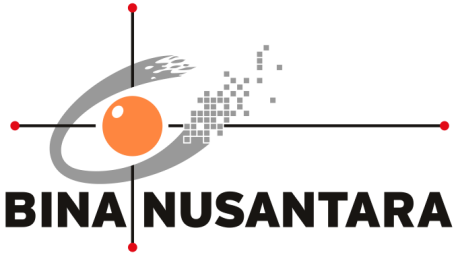 Leveraging the Effectiveness and Efficiency of Training ImplementationPENGESAHAN PROPOSAL (PROPOSAL APPROVAL)INNOVATION AWARD 2016BINA NUSANTARAJakarta, 02 Agustus 2016*) minimal Binusian level 13RINGKASAN PROYEK(PROJECT SUMMARY)BCL&D memiliki tujuan untuk menyelenggarakan program pelatihan dan pengembangan yang efektif, efisien dan berkelas dunia (world class), untuk itu faktor jasa (service) menjadi salah satu hal yang penting. Jasa (service) yang menjadi perhatian BCL&D adalah kecepatan dan ketepatan pengambilan keputusan untuk memecahkan suatu masalah, karena akan meningkatkan kepuasan dari customer dan consumer dari BCL&D (customer and consumer satisfaction). Berkaitan dengan hal-hal tersebut, maka pendokumentasian pemecahan suatu masalah yang benar menjadi langkah awal, dan melalui proses perbaikan terus menerus akan menjadi dasar pengelolaan pengetahuan (Knowledge Management) yang ada di BCL&D.  Keyword: customer satisfaction, consumer satisfaction, knowledge management.Latar Belakang Proyek (Background of the project)Komposisi karyawan di BCL&D sebanyak 41% tergolong dalam generasi milenial, dimana mereka memiliki karakteristik dan naluri alamiah yaitu technology minded, self-learning, dan senang memiliki berbagai pengalaman, yang dapat berdampak pada turn-over dalam divisi. Disamping itu dengan adanya tantangan yang semakin banyak, maka dapat menimbulkan potensi masalah yang beragam, dimana setiap pengambilan keputusan yang diambil dapat pula beragam antar unit. Hal tersebut berimbas pada diperlukannya suatu media untuk merekam suatu masalah dan cara pengambilan keputusannya, yang secara terus menerus dimonitor dan diperbaiki untuk menjadi suatu sistem Knowledge Management yang membantu setiap karyawan untuk belajar dari kasus terdahulu yang akan membantu mereka dalam pengambilan keputusan saat ini.Rumusan Masalah (Problem Statement)Turnover karyawan dan lead time dengan karyawan baru, sehingga transfer knowledge tidak segera dilakukan.Belum ada media (sistem dokumentasi) untuk merekam suatu masalah dan pemecahan masalah yang dilakukan.Tujuan dan Manfaat (Goal and Benefit)Merekam tacit knowledgeTransfer knowledge dapat dilakukan kapan sajaMeningkatkan customer satisfactionMeningkatkan consumer satisfactionRencana Penerapan Proyek (Project Implementation Plan)PerkiraanEfisiensiSumberDaya (Resource Efficiency Estimation) Sebelum (Before):Man hour/day = Rp 135,000,-1 masalah 1 hariSetelah (After):1 masalah 0,5 hariROI:Cost berkurang : Rp 135,000,- : 2 = Rp 67,500,-Resiko Proyek (Project Risk)Human error: lalai dalam mendokumentasikan masalah dan pemecahan masalahLAMPIRAN(APPENDIX)A.1 <Judul Lampiran / Titles of Appendix>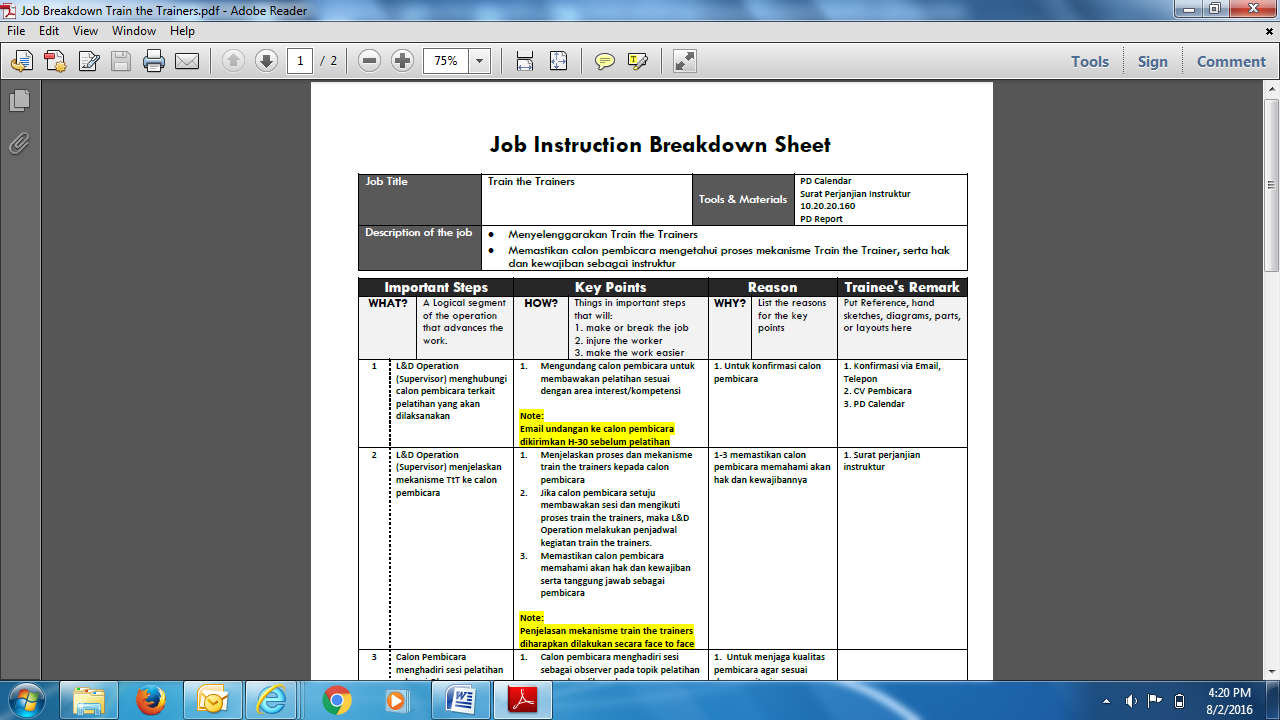 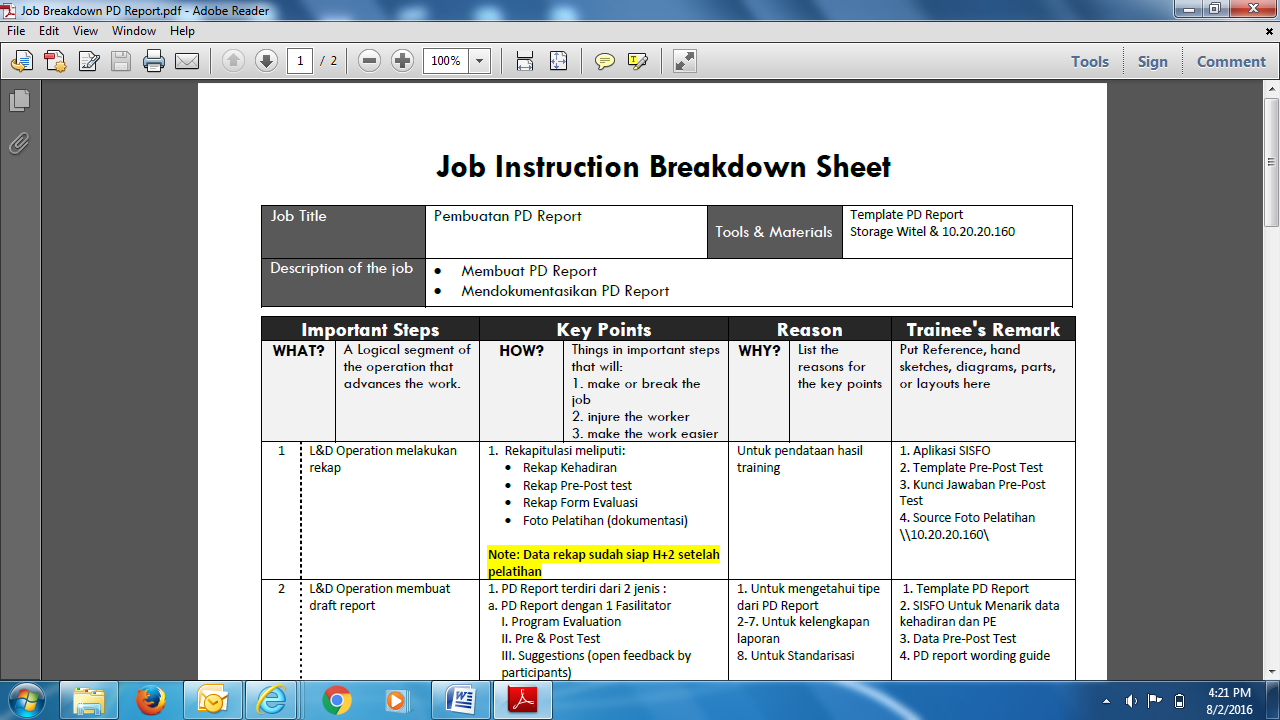 1.Judul Proyek(Project title):Leveraging the Effectiveness and Efficiency of Training ImplementationLeveraging the Effectiveness and Efficiency of Training Implementation2.Kategori(Category):Art & DesignBuilding & Environment Business & ManagementHumanioraScience & Technology   Teaching & LearningOther: ............................................................................................Other: ............................................................................................3.Nama Tim(Team Name):BINUS Corporate Learning & DevelopmentBINUS Corporate Learning & Development4.Anggota Tim(Team members):Mengetahui,Team Leader(Lydiawati Kosasih Asalla)(Lisa E. Wong)Direct Supervisor *No.Aktivitas (Activity)Bulan (Month)Bulan (Month)Bulan (Month)Bulan (Month)Bulan (Month)Bulan (Month)Bulan (Month)Bulan (Month)Keluaran (Output)No.Aktivitas (Activity)MeiJunJulAugSepOctNovDecKeluaran (Output)1Penulisan masalahxxxxxxxXKumpulan masalah yang dihadapi2Penulisan pemecahan masalahxxxxxxXxKumpulan pemecahan masalah yang dilakukan3Pendokumentasian (pembuatan sistem)xxxxXSistem4PenerapanxxxxMasalah dapat diselesaikan secara tepat dan cepat